Jefferson PTA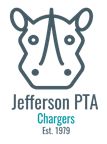 Board Meeting MinutesDate | time 12.08.2022 @ 6:31pm | Meeting called to order by Jason DiamantiIn AttendanceJason Diamanti-PTA President, Monique Webber-PTA VP of Communications, Anna Schaufler-PTA Secretary, Sarah Hartwell - PTA TreasurerApproval of MinutesApprovedTreasurer's ReportReport sent in advance, nothing new990 filing submittedPresident Report99 members, as of todaySpiritwear fundraiser: $11,004 of $35,000Passive Fundraising $835 of $1,000Grants: 3 applied of 5Volunteers added: 42 of 5 (goal)PTA Awards 0 of 1Newsletter: published 1 of 10General InformationCommunication for PTA meetings Working on insurance documentation sent to us (Sarah and Monique)Logistics for movie night discussedLetter of resignation from Jason discussed CommitteesBackpack program, food drive not successful, need grants to help supplementLighthouse is handling Holiday baskets, Giving TreeMulticultural night discussedFundraising/Family Events Barnes & Noble book fair discussed 50 Jefferson families came through, many shoppers grabbed our codeMeeting EndMeeting adjourned at 8:15pm